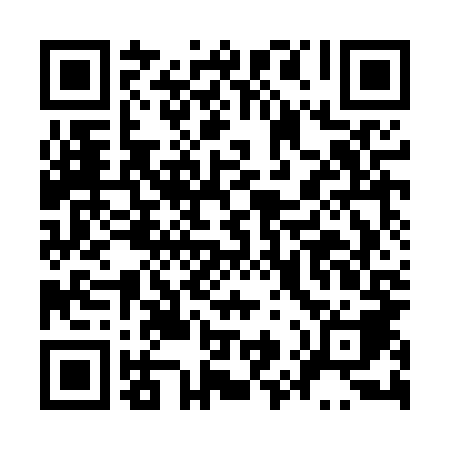 Ramadan times for Golaszyce, PolandMon 11 Mar 2024 - Wed 10 Apr 2024High Latitude Method: Angle Based RulePrayer Calculation Method: Muslim World LeagueAsar Calculation Method: HanafiPrayer times provided by https://www.salahtimes.comDateDayFajrSuhurSunriseDhuhrAsrIftarMaghribIsha11Mon4:264:266:1612:043:585:525:527:3612Tue4:234:236:1412:033:595:545:547:3813Wed4:214:216:1112:034:005:565:567:4014Thu4:184:186:0912:034:025:575:577:4215Fri4:164:166:0712:034:035:595:597:4316Sat4:144:146:0512:024:046:016:017:4517Sun4:114:116:0212:024:066:026:027:4718Mon4:094:096:0012:024:076:046:047:4919Tue4:064:065:5812:014:086:066:067:5120Wed4:044:045:5612:014:106:076:077:5321Thu4:014:015:5312:014:116:096:097:5522Fri3:593:595:5112:004:126:116:117:5723Sat3:563:565:4912:004:146:126:127:5924Sun3:533:535:4712:004:156:146:148:0125Mon3:513:515:4412:004:166:166:168:0326Tue3:483:485:4211:594:176:176:178:0427Wed3:463:465:4011:594:196:196:198:0728Thu3:433:435:3811:594:206:216:218:0929Fri3:403:405:3611:584:216:226:228:1130Sat3:373:375:3311:584:226:246:248:1331Sun4:354:356:3112:585:247:257:259:151Mon4:324:326:2912:575:257:277:279:172Tue4:294:296:2712:575:267:297:299:193Wed4:264:266:2412:575:277:307:309:214Thu4:244:246:2212:575:287:327:329:235Fri4:214:216:2012:565:307:347:349:256Sat4:184:186:1812:565:317:357:359:287Sun4:154:156:1612:565:327:377:379:308Mon4:124:126:1312:555:337:387:389:329Tue4:094:096:1112:555:347:407:409:3410Wed4:074:076:0912:555:357:427:429:37